Publicado en Madrid el 24/03/2021 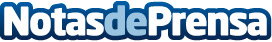 14.000 instituciones educativas en el mundo se benefician de TOEFL Young Students, que ahora llega a EspañaLa compañía de soluciones educativas se ha asociado a Capman Testing Solutions para promover el programa TOEFL Young Students, que mejora el aprendizaje de inglés de los alumnos. Según un estudio interno, los colegios presentan la preparación del inglés en sus alumnos como uno de los principales ejes, en ocasiones por encima de otras competencias básicas como las matemáticas o la lengua propia. La empresa llega actualmente a 2,2 millones de alumnos a través de sus productos y soluciones educativasDatos de contacto:Alejandro Montaño Quintero+34 627 099 621Nota de prensa publicada en: https://www.notasdeprensa.es/14-000-instituciones-educativas-en-el-mundo-se Categorias: Nacional Idiomas Educación http://www.notasdeprensa.es